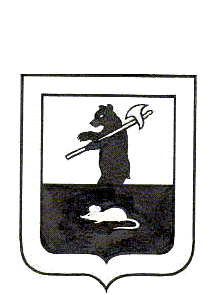 АДМИНИСТРАЦИЯ ГОРОДСКОГО ПОСЕЛЕНИЯ МЫШКИНПОСТАНОВЛЕНИЕг. Мышкин03.07.2018						                                	           № 207Об утверждении плана-графика мероприятий, направленных на поэтапное приведение вывесок и рекламных конструкций  В соответствии с  Федеральным законом от 06.10.2003  № 131-ФЗ «Об общих принципах организации местного самоуправления в Российской Федерации», Методическими рекомендациями, утвержденными  приказом Минстроя России от 13.04.2017 г. № 711/пр», в целях реализации пункта 2.2. Протокола Министерства строительства и жилищного хозяйства Российской Федерации от 13.06.2017 № 410-ПРМ-АЧ по вопросу реализации мероприятий приоритетного проекта «Формирование комфортной городской среды», ПОСТАНОВЛЯЕТ:1.Утвердить План-график мероприятий, направленных на поэтапное приведение вывесок и рекламных конструкций в соответствие с Федеральным законом от 13.03.2006 № 38 "О рекламе" и  Правилами благоустройства городского поселения Мышкин  (Приложение №1).2.Контроль за исполнением настоящего распоряжения оставляю за собой.3.Разместить  на официальном сайте Администрации городского поселения Мышкин в информационно-телекоммуникационной  сети Интернет.4.Постановление вступает в силу со дня подписания.Глава городского поселения Мышкин                                                Е.В. ПетровПриложение  №1
                                                                  к постановлению                                                                                      Администрации городского                                                                        поселения Мышкин                                                                                от 03.07.2018 г. № 207    План-график
мероприятий, направленных на поэтапное приведение вывесок и рекламных конструкций в соответствие с Федеральным законом от 13.03.2006 № 38 "О рекламе" и  Правилами благоустройства городского поселения Мышкин№Наименование  мероприятий                 Срокисполнения1.Проведение инвентаризации (проверка, исследование) качества городской среды с точки зрения соответствия использующихся вывесок, рекламных конструкций, в том числе на зданиях, имеющих статус объектов культурного наследия,  нормам федерального законодательства, Правилам благоустройства  территории городского поселения Мышкин (с точки зрения соответствия Методическим рекомендациям по подготовке правил благоустройства территорий поселений, городских округов, внутригородских районов, утвержденных приказом Минстроя России от 13.04.2017 № 711/пр).    2018 год2.Разработка, утверждение и контроль исполнения на территории городского поселения Мышкин мероприятий, направленных на поэтапное приведение вывесок и рекламных конструкций в соответствии с Правилами благоустройства до декабря 2018 года3.Выявление вывесок и информационных конструкций, не соответствующих требованиям Правил благоустройствапостоянно4.Проведение информационно - разъяснительной  работы с населением и предпринимателями, интересы которых будут затронуты в ходе проведения вышеуказанной работыв течение реализации плана-графика